 Napomena: Vrtić zadržava pravo izmjene jelovnika TJEDNI JELOVNIK DJEČJI VRTIĆ “LATICA GARČIN”  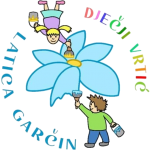 Od 08.05.2023.-12.05.2023. PONEDJELJAK:Doručak:  Kruh, tvrdo kuhno jaje, svježi sir, čaj Užina I: VoćeRučak:  Varivo od graška i korjenastog povrća sa svinjetinom, kruhUžina II:  Petite Beurre keksiUTORAK:Doručak: Pileća prsa u ovitku, polutvrdi sir, mlijeko Užina I: VoćeRučak: Pileći paprikaš, kupus salata, kruh Užina II: VoćeSRIJEDA:Doručak: Namaz od slanutka, kruh, čajUžina I: VoćeRučak:  Krem juha od rajčice, rižoto s graškom i piletinom, salata, kruhUžina II: Čajni keksiČETVRTAK:Doručak:   Cornflakes/čokolino, mlijekoUžina I: VoćeRučak:  Varivo od mahuna i korjenastog povrća sa puretinom, kruhUžina II: Voćni jogurtPETAK:Doručak:  Kruh, namaz od tune, čajUžina I:VoćeRučak:  Krem juha od cvjetače i brokule, tuna salata s tjesteninomUžina II: Savijača od višnje